МИНИСТЕРСТВО НАУКИ И ВЫСШЕГО ОБРАЗОВАНИЯ РОССИЙСКОЙ ФЕДЕРАЦИИФедеральное государственное бюджетное образовательное учреждениевысшего образования«КУБАНСКИЙ ГОСУДАРСТВЕННЫЙ УНИВЕРСИТЕТ»(ФГБОУ ВО «КубГУ»)Факультет романо-германской филологииКафедра английской филологииКУРСОВАЯ РАБОТАМАСС-МЕДИА ВЕЛИКОБРИТАНИИ: ИСТОРИЯ И СОВРЕМЕННОСТЬРаботу выполнила______________________________ А. В. Зарецкая                                                        (подпись)Направление подготовки  45.03.01 Филология         2   курc_________  Направленность (профиль) Зарубежная филология                   Научный руководительканд. филол. наук, доцент ________________________А. М. Прима                                                         (подпись)                    Нормоконтролер           д-р. филол. наук, доцент ___________________________ А.В. Зиньковская                                                                          (подпись)Краснодар 2019СОДЕРЖАНИЕВВЕДЕНИЕАктуальность выбранной темы обусловлена ключевой ролью средств массовой информации в жизни каждого человека. СМИ являются неотъемлемой частью повседневной коммуникации. Они заняли определённое и передовое место в нашей жизни уже с самого их появления, и с течением времени всё больше закрепляют за собой роль «четвёртой власти», что является чертой, в первую очередь, именно британских средств массовой информации.Целью данной работы является исследование появления, становления, дальнейшего развития и современного функционирования масс-медиа Великобритании. Следовательно, объектом исследования будут являться исторические сведения и факты современности, взятые из используемой литературы и периодических изданий, предметом – роль СМИ в жизни общества. Для достижения обозначенной цели нам предстоит выполнить следующие задачи: поэтапно представить историю развития масс-медиа Великобритании;определить роль масс-медиа в жизни британцев в прошлых столетиях и в настоящее время;установить и проанализировать, какое место занимает масс-медиа Великобритании в мировом информационном пространстве. Исследование проводится главным образом методами структурного анализа и сравнительным методом на основе таких материалов, как научные статьи, словари, периодические издания. В ходе исследования рассматриваются такие вопросы, как свобода слова в британских СМИ, регулирование цензуры, степень влияния мнения британских журналистов на формирование новостной картины мира в межкоммуникационном взаимодействии.История развития масс-медиа ВеликобританииНачать мы хотели бы с наиболее точного и полного, на наш взгляд, определения понятия СМИ, взятого из энциклопедии Интернет-журнала «Биржевой лидер»: «Средства массовой информации (калька с фр.) – это система сообщения визуальной, словесной, звуковой информации по принципу широковещательного канала, которая охватывает массовую аудиторию и имеет периодическую форму распространения» (Биржевой лидер // Энциклопедия. СМИ – средства массовой информации [Электронный ресурс]. URL: https://profi-forex.org (Дата обращения: 11.10.2018)). Аспект, который стоит добавить – это сила влияния масс-медиа на все сферы нашей жизни. Ведь ещё в ХIX веке французский писатель Оноре де Бальзак назвал прессу, уже активно в то время действующую, «четвёртой властью» (Мои лекции.ру // Политика и СМИ  [Электронный ресурс] – URL: https://mylektsii.ru/7-11365.html (Дата обращения: 11.10.2018)).Уровень развития средств массовой информации в Великобритании  в ту или иную историческую эпоху, как и во многих других странах, связан с определёнными факторами.  В первую очередь, конечно, развитие напрямую зависело от научных и технических достижений человечества, что, в особенности, применимо к описанию масс-медиа уже XX века. Речь идёт о возникновении радио- и телевещания и появлении Интернета. В то же время на функционирование СМИ непосредственно влияла категоричность  цензуры. Деятельность журналистов была или значительно ограничена государственным контролем, или активизировалась, получив определённую степень свободы.  Конкретное положение и уровень развития британских средств массовой информации в различные исторические периоды будут рассмотрены в следующих разделах данной главы. Развитие печатных СМИ в ВеликобританииДля понимания сущности объекта исследования в данном параграфе – сущности прессы, – обратимся к определению периодической печати, данному советским библиографом П.К. Колмаковым: «Периодическая печать – (англ. periodicals)  совокупность печатных изданий, вышедших или выпускаемых в определённые промежутки времени; одно из основных средств массовой информации и пропаганды» (Колмаков, П.К. Большая советская энциклопедия. – М.: Советская энциклопедия, 1969–1978). Как известно, к периодической печати в первую очередь относятся такие виды изданий, как газеты, журналы, бюллетени.Уже в XVI веке в Великобритании появились первые газеты. Известно, что первый номер “The English Mercurie” («Английского вестника») был выпущен 23 июня 1588 года. Эту дату принято считать началом развития периодической печати в Англии (Козлова, М.М. История журналистики зарубежных стран: Учебное пособие для бакалавров специальности «Связи с общественностью». – Ульяновск: УлГТУ, 1999). Власти первоначально устанавливали строгий контроль над выпуском прессы. Существенно ограничивалось число лиц,  имевших разрешение заниматься издательским делом. Издания проходили предварительную цензуру, которой заведовал высший судебный орган Англии того времени – Звёздная палата.  Чтобы получить право печатать новости, в XVII веке издатели и журналисты получали долгосрочную лицензию – королевский патент. Благодаря этому явлению в свет стали выходить такие издания как «Вестники».  Они имели свой порядковый номер и выходили под определённой датой, но их издание было нерегулярным. Что касается регулярных изданий, первой регулярной английской газетой стала “Weekly News” («Еженедельные новости»). Ее полное название – “Corante, or Weekly Newes from Italy, Germany, Hungary,Poland, Bohemia, France and the Low Countreys” («Вести, или Еженедельные новости из Италии, Германии, Венгрии, Польши, Богемии, Франции и других стран»). Первый номер газеты увидел свет в Лондоне 21 сентября 1621 года (Тендит, К.Н. История журналистики. Ч. 1: учеб. пособие. ФГБОУ ВПО «КнАГТУ», 2012). Стоит отметить, что в то время основным объектом британской прессы были именно зарубежные новости. В середине XVII века Великобритания претерпевала серьёзные изменения политического характера – буржуазную революцию. Оппозиция абсолютизму – пуритане и индепенденты – в 1641 году ликвидировали Звёздную палату, что дало возможность английской прессе сфокусироваться на внутреннеполитических событиях государства, уменьшив при этом внимание на происходящее за рубежом.  С 1643 года стали издаваться так называемые «Меркурии» – еженедельные газеты-вестники, которые являлись рупором революции. Одни из них выражали сторону абсолютной монархии, другие – освещали идеи и действия оппозиции.  Среди них можно выделить “Mercurius Britanicus”, («Британский вестник», с 1649 г. «Политический вестник»), “Mercurius Pragmaticus”. Нельзя не отметить, что в руках противоборствующих сторон пресса стала одним из активных орудий воздействия на сознание народа. В годы революции были известны следующие издания, выпускаемые парламентом: “The Diurnal Occurences or Daily proceedings of Both Houses in this Greate and happy Parliament” («Журнал событий, или Ежедневные происшествия в обеих палатах этого великого и счастливого парламента»), “Perfect Diumal of some Passages and Proceedings оf Parliament and in Relation to the Army” («Отличный журнал о некоторых событиях и происшествиях в парламенте и армии»), и другие. Очевидно, что слова “happy”, “perfect” в названиях изданий содержат агитационную коннотацию. Также, широко были распространены оперативно издаваемые брошюры – памфлеты (pamphlets). Согласно терминологии, памфлет представляет собой произведение, направленное против политического строя в целом или его отдельных сторон, против той или иной общественной группы, партии, правительства и т. п. (Тимофеев, Л.Т., Заславский Д. Памфлет. Литературная энциклопедия: В 11 т. – [М.], 1929–1939. Т. 8. – М.: ОГИЗ РСФСР, гос. словарно-энцикл. изд-во «Сов. Энцикл.», 1934). «Расцвет памфлетной публицистики в Европе обычно приходился на годы революций, войн, политических настроений – когда не только возрастал интерес населения к информации, но и усиливались попытки осмыслить происходящие события», – отмечает К.Н. Тендит (Тендит, К.Н. История журналистики. Ч. 1: учеб. пособие. ФГБОУ ВПО «КнАГТУ», 2012).Среди выдающихся памфлетистов того времени можно выделить известного публициста, писателя и поэта Джона Мильтона  (1608 – 1674 гг.). Его заслугой в истории британской журналистики является резкая критика ужесточения цензуры. В 1644 году он опубликовал памфлет «О свободе печати. Речь к английскому парламенту (Ареопагитика)». В своей работе Мильтон восхваляет «…свободу знать, свободу выражать свои мысли, а самое главное  – свободу судить по своей совести!» (Evartist // История печати. Том I. Милтон Д. О свободе печати  [Электронный ресурс]. URL: http://evartist.narod.ru/text2/28.htm (Дата обращения: 7.12.2018)).Несмотря на то, что полностью цензура была отменена только к 1695 году, памфлет Мильтона стал первым шагом в правительственном понимании необходимости права на свободу слова. В 1689 году парламентом был принят Билль о правах – документ, который и в настоящее время выступает в роли английской конституции. Одной из его ведущих идей является свобода слова и, следовательно, свобода печати. Отмена цензуры привела к стремительному развитию прессы в Великобритании. Первая ежедневная газета “The Daily Courant” стала издаваться с 1702 года. Опираясь на статистику, приведённой М.М._Козловой, в 1709 г. в Лондоне уже выходило 18 газет общим тиражом 35 тыс. экз. в неделю. В 1753 г. общий тираж периодики составлял 7,5 млн. экз., а в 1820 – уже  30 млн.  (Козлова, М.М. История журналистики зарубежных стран: Учебное пособие для бакалавров специальности «Связи с общественностью». – Ульяновск: УлГТУ, 1999). Английская пресса обрела популярность в других странах Европы и даже являлась примером подражания. Издания создавались для разных целей и охватывали разные сферы жизни. Так для нужд рекламы появилась газета “Times” (1785). Примерно в это же время возникали издания для массового читателя. Пресса охватывала как и внутреннеполитические события, так и зарубежные новости, включала культурные справки, и даже освещала проблемы бедных слоёв населения («Пигс мит», 1793-1796).Очередной сложностью в развитии британской прессы был гербовый сбор, введённый в 1712 году. Деньги, собираемые налогом с изданий, шли в казну. По мнению В.С. Соколова и С.М. Виноградовой, «он лег тяжким бременем на английскую прессу, и борьба с ним продолжалась почти 150 лет» (Соколов, В.С., Виноградова С.М. Периодическая печать Великобритании. СПб.: Изд-во С.-Петерб. ун-та, 2000). В течение века сбор повышался, что привело к увеличению цен на газеты. Из этого следовало, что издания стали недоступны бедным англичанам, количество которых, по данным исследований Ю.Е. Барловой (Барлова, Ю.Е. Бедность, нужда и пауперизм в общественно-политическом дискурсе Англии XVIII – первой половины XIX в. Екатеринбург: Волот, 2008), в XVIII веке резко возросло. Реакцией народа стала борьба за дешёвую и доступную массовую печать. С 1830 года стали выпускаться нелегальные дешёвые издания, которые отказывались платить гербовый сбор. Передовой среди них была газета “The Poor Man's Guardian”.Налоги (на бумагу, на объявления, гербовый сбор) в середине XIX века были, наконец, отменены. По статистике М.М. Козловой, это вызвало бурный рост числа газет: с 308 газет в 1829 г. до 2263 в 1891 г. (Козлова, М.М. История журналистики зарубежных стран: Учебное пособие для бакалавров специальности «Связи с общественностью». – Ульяновск: УлГТУ, 1999). Кроме того, принятие в конце XIX века  Закона о всеобщем начальном образовании привело к значительному расширению читательской аудитории. Следствием этого стало и разделение прессы на массовую (“Daily Mail”, “Daily Express”, “Daily Mirror”) и качественную (“Times”, “Daily Telegraph”, “Manchester Guardian”). С появлением и развитием радиовещания и телевидения, пресса оказалась в условиях жесткой конкуренции. В середине XX века многие издания были вынуждены закрыться, и на первый план выходили новые: ежедневные, такие как “Daily Star”, “Independent”, “Today”, и воскресные – “Sunday Mirror”, “Sunday Telegraph”, “Independent on Sunday”. По оценке М.М. Козловой, переориентация рекламного бизнеса на телевидение в конце XX века не привела к падению влияния газет как источников информации и рупоров общественного мнения, их роли «четвёртой власти». Статистика 1999 года гласит, что 85 из 100 британцев прочитывали ежедневно не менее одной газеты (Козлова, М.М. История журналистики зарубежных стран: Учебное пособие – Ульяновск: УлГТУ, 1999). Таким образом, мы можем подчеркнуть, что на протяжении пяти столетий пресса Великобритании активно развивалась. Система печати устанавливалась и изменялась под влиянием таких политических факторов и исторических условий, как буржуазная революция, ослабление и ожесточение цензуры, повышение налогов и освобождение от них, резкая волна конкуренции, связанная с появлением радио- и телевещания. Появление и становление британского радиовещанияВ сентябре 1920 года в журнале «The Wireless World»  появилась новость о передачах мощного радиотелефона, который был установлен в городе Чельсфорде. Данную «радиотелефонию», или радиовещание, проводил Гульельмо Маркони, имевший англо-итальянское происхождение. При его участии в 1922 году в Великобритании была создана “British Broadcasting Company” (Британская радиовещательная компания, BBC). В эфире ещё не было рекламы, и финансирование передач осуществлялось за счёт спонсорских взносов и платы абонентов. Из года в год число слушателей стремительно увеличивалось, радио набирало популярность. По статистике английского журналиста М. Тангейта, «в 1926 г. количество проданных абонементов превысило два миллиона с четвертью. Через 12 лет эта цифра достигла 8,5 млн. – 98% населения страны слушали радио» (Тангейт, М. Медиагиганты: Как крупнейшие медиакомпании выживают на рынке и борются за лидерство. М.: Альпина Бизнес Букс, 2006).Компания была выкуплена государством в 1927 году и получила новое название – “British Broadcasting Corporation”.  До середины 40-х годов BBC имела только два канала: “Home Service”, или «Внутренняя служба» («Дом»), и “Light”, или «Легкая программа». На канале «Внутренней службы» передавали более серьёзные аналитические информационные программы, дебаты, произведения элитарной культуры. На «Лёгкой программе» воспроизводили комедийные передачи, детские программы, развлекательные викторины. Третий канал появился в послевоенное время. Его контент имел культурно-образовательный характер: вещались программы об искусстве, литературе, истории, обсуждались международные и спорные философские проблемы, вопросы религии. Как отмечает проф. А.А. Шерель, «Би-би-си заслужила всемирную репутацию самого надежного источника информации» (Радиожурналистика. A.A. Шерель. Издательство Московского университета, 2000). Передачи британской корпорации в военные годы имели большое значение. Они играли роль правдивого рупора военных действий, и являлись голосом надежды и поддержки для оккупированной Европы. С технической стороны, на базе студий BBC производилась подготовка программ американских, французских, польских журналистов для своих радиостанций. Сетка радиопередач BBC  в течение XX века оставалась стабильна. Это обусловлено общенациональным характером корпорации,  её независимостью от конкурентных коммерческих столкновений. Стабильность в радиовещании также была необходима народу в послевоенное время, ведь, как пишет об Англии А.А. Кредер, её «положение оставляло желать лучшего» (Кредер, А.А. Новейшая история зарубежных стран. 1914 – 1997: Учебник для 9 класса основной школы. – М. ЦГО, 2005). Людям приходилось восстанавливать опустошённую войной страну, повышать производительность труда. И, как сообщали в BBC многие предприятия, программы c известными мелодиями, идущие по расписанию, снижали утомляемость рабочих.1973 год стал переломным в развитии британского радиовещания: появляются частные радиостанции, финансируемые за счёт рекламодателей. Это решение было принято парламентом. Регулирование СМИ в 90-х годах потребовало принятия ряда законов. После 1996 года структура радиовещания стала выглядеть следующим образом: Общественное радиовещание – “BBC”, представленное пятью радиоканалами круглосуточного вещания (сейчас прослушивание доступно и онлайн) (BBC Sounds // Music. Radio. Podcasts  [Электронный ресурс]. URL: https://www.bbc.co.uk/sounds (Дата обращения: 15.01.2019)):“Radio-1” – транслируется молодёжная поп-музыка;“Radio-2” – легкая разговорная программа;“Radio-3” – классическая музыка, культурные передачи;“Radio-4” – внутренняя программа;1.5.  “Radio-5”  – информационно-спортивная радиостанция.Частное радиовещание – “Radio authority” («Управление по радиовещанию») – три общенациональных канала: «Classic FM» – классическая музыка и новости. В эфире с 1992 года; «Virgin 1215» – рок-музыка. В эфире с 1993 года; «Talk Radio UK» – «Разговорное радио Объединенного Королевства».     В эфире с 1995 года.Согласно определению советского журналиста С.Г. Лапина, радиовещание –  «передача по радио неограниченному числу слушателей речи, музыки и др. звуковых эффектов; одно из основных средств оперативной информации, массовой агитации и пропаганды, просвещения населения» (Лапин, С.Г. БСЭ: Радиовещание. – 1969–1978).  Сопоставив эти слова с представленным в пункте 1.1 определением другой формы средств массовой информации – прессы, – мы можем выделить характерную особенность, а именно – акцентирование агитационной и пропагандирующей направленности масс-медиа. В данном наблюдении находит своё отражение одна из функций СМИ – формирование общественного мнения, согласно классификации П.А. Баранова (П.А. Баранов, А.В. Воронцов, С.В. Шевченко – Москва: АСТ: Астрель, 2015). Стоит отметить, что с возникновением радиовещания влияние на сознание аудитории стало более экспрессивным посредством добавления к передаваемой информации экстралингвистических черт, таких как интонация дикторов, выделение определённых слов, и другое. К тому же, действие СМИ  в аудио-форме дало возможность людям совмещать получение информации с другой деятельностью, благодаря чему охват аудиторией новостей значительно увеличился. Таким образом, радиовещание, появившееся и установившееся в XX веке, поставило прессу как основной источник информации Великобритании в условия жёсткой конкуренции, но также явилось значительным прорывом в развитии СМИ и технологий человечества в целом. В Великобритании данная сфера информирования представлена в первую очередь, компанией “British Broadcasting Corporation”, которая имеет высокую значимость и признание во всём мире. Развитие британского телевиденияОсновой британского телевидения, как и радиовещания, является BBC. Компания начала вести телевизионные трансляции в ноябре 1937 года, но в условиях Второй мировой войны данная форма масс-медиа не проявляла существенного развития. Лишь с 1946 года телевидение стало стремительно набирать аудиторию. Согласно статистике, приведённой Б.В. Любимовым, «в 1947 году в домах жителей Великобритании было всего 14 500 телевизоров, то в 1948 году — уже 125 567» (Любимов, Б.И. Общественное вещание: британская модель. – М.: Издательство ВК, 2006).2 июня 1953 года можно назвать переломным днём в развитии британского телевидения. В этот день прошла коронация Елизаветы Второй, причём это была первая коронация, которую транслировали на телеэкраны. Допуск BBC к съёмке стоял под вопросом, так как по протоколу Вестминстерского аббатства церемония должна была состояться без участия камер. По словам  Г. В. Прутцкова, дискуссия была решена следующим образом: «Газета “The Daily Express” провела опрос британцев на предмет необходимости транслировать коронацию и опубликовала его данные: четыре человека из пяти были за трансляцию» (Прутцков, Г.В. История зарубежной журналистики. – М.: Аспект Пресс, 2011). Мнение общества было учтено, и силами BBC была осуществлена самая масштабная телевизионная передача в истории компании на тот момент: «Коронацию Елизаветы смотрели по телевизору 20 млн. человек. Она велась на 43 иностранных языках и длилась шесть с половиной часов. В трансляции участвовали 120 журналистов и сотрудников BBC» (Прутцков, Г.В. История зарубежной журналистики. – М.: Аспект Пресс, 2011).С принятием парламентом Акта о вещании в 1954 году началась выдача лицензий на телевизионное вещание на коммерческой основе. Первым зарегистрированным каналом, альтернативным BBC, стал канал ITV (аббр. англ. Independent Television, Независимое телевидение). Что касается контента телеканалов, программы, выходящие в эфир, проходили оценку качества согласно вышеупомянутому Акту о вещании. Опираясь на материалы исследования К.Н Тендита, отмечаем, что руководство телеканалов должно было «соблюдать определенный баланс между развлекательными, информационными и культурными программами. Примерно одну четвертую часть эфирного времени занимают документальные программы, дискуссии, лекции, новости, обзоры и концертные программы» (Тендит, К.Н. История журналистики. Ч. 1: учеб. пособие: ФГБОУ ВПО «КнАГТУ», 2012).А.Ю. Быков, Е.С. Георгиева, С.А. Михайлов дают следующую оценку роли появления телевидения в Британии: «Именно телевидение стало одним из самых массовых средств распространения информации» (Радио Свобода // Великобритания как родина свободной прессы [Электронный ресурс]. URL: https://www.svoboda.org/a/24976209.html (Дата обращения: 3.02.2019). Действительно, мы можем заключить, что данная визуальная форма СМИ за короткие сроки укрепилась в жизни общества, оказавшись на переднем плане перед прессой и радиовещанием, но при этом, не устранив их из системы масс-медиа. Телевидение Великобритании, как и радиовещание, представлено “British Broadcasting Corporation” в сопровождении коммерческих каналов. Свобода слова в британских СМИ Общие исторические условия цензуры в прессе Великобритании XVI-XIX веков уже были рассмотрены в пункте 1.1 данной работы. На протяжении XX века конфликтов и серьёзных противостояний касательно цензуры в британских СМИ не было. Данному периоду характерно создание различных институтов, регулирующих внутренние правила печати, а также создание комиссий по делам прессы, устанавливающих внешние рамки для деятельности журналистов. Первая Королевская комиссия по делам печати была создана в 1947 году «с целью содействия свободному выражению мнений при помощи прессы и максимально возможной достоверности в предоставлении новостей» (Ривина, А.В. Внесудебные механизмы разрешения информационных споров. Диссертация. – Москва, 2016). Первым же общественным институтом в сфере журналистики XX века был Главный совет прессы (General Press Council), созданный в 1953 году. Он выполнял функцию защиты деятельности СМИ от вмешательства государства в процесс работы журналистов.  Вторая Королевская комиссия по делам печати была созвана уже в 1962 году. Основной целью её создания была критика деятельности Совета. Стоит отметить, что в первую очередь Комиссию интересовали экономические вопросы, такие как затраты на издания, доходы с рекламного функционирования, эффективность производства. Данная Комиссия также выдвинула ряд критериев, касающихся членства Совета. В его состав должны были входить деятели, не принадлежащие к сфере масс-медиа. По словам А.В. Ривиной, «в 1962 году Совет по делам прессы (Press Council) был реорганизован, и 20% от состава его были представлены людьми, не имеющими отношения к журналистике» (Ривина, А.В. Внесудебные механизмы разрешения информационных споров. Диссертация. – Москва, 2016). Очередное недовольство деятельностью совета было изложено в отчёте третьей Комиссии по делам печати в 1977 году. Её представители призывали к написанию Советом Кодекса этики, устанавливающего нормы профессионального поведения британских журналистов. Значительным шагом в укреплении саморегулирования СМИ стало создание в 1991 году Комиссии по жалобам на прессу (Press Complaints Commission, PCC). Согласно определению  А.О. Панченко, «Комиссия по жалобам на прессу являлась независимым органом, который работал с жалобами общественности на содержание публикаций печатных изданий» (Панченко, А.О. Серия Гуманитарные науки. – 2013. – № 20 (163). – Выпуск 19). Данный институт был наиболее известным в сфере британского информационного регулирования в XX веке, и свою деятельность он прекратил сравнительно недавно – в 2012 году. В настоящий момент действующим органом саморегулирования СМИ является «Организация стандартов независимой прессы» (The Independent Press Standart Organisation – IPSO), созданная 8 сентября 2014 года. Проанализировав долгий путь, который прошла британская журналистика в установлении свободы слова в прессе, мы можем обозначить её ведущий принцип функционирования. По словам корреспондента радиостанции «Радио Свобода» Натальи Голициной, «в Англии нет государственных средств массовой информации и нет законодательства, регулирующего работу средств массовой информации. Саморегулирование традиционно оставалось основным принципом их деятельности» (Радио Свобода // Великобритания как родина свободной прессы [Электронный ресурс]. URL: https://www.svoboda.org/a/24976209.html  (Дата обращения: 6.02.2019). Понятие «саморегулирование» не подразумевает вседозволенность, оно в большей мере связано с высокой степенью ответственности СМИ за свою деятельность. Согласно определению Д.О. Грачёва, «Саморегулирование – это самостоятельное установление физическими и (или) юридическими лицами правил для той или иной сферы общественных отношений» (Грачев, Д.О. Правовой статус саморегулируемых организаций. Диссертация. Москва, 2008). Одним их условий данного принципа является независимость функционирования прессы от государственного регулирования. Следствием этому является, во-первых, внутренний контроль над работой, рассматриваемый с точки зрения психологии человека. Как отмечает в своём интервью член Британского общества редакторов Боб Сетчуэлл: «Практика показала, что существующий в Британии принцип саморегулирования прессы заставляет редакторов дважды подумать, прежде чем решиться на неоднозначную публикацию, которую можно было бы трактовать как угрозу общественным интересам или как вмешательство в частную жизнь» (Радио Свобода // Великобритания как родина свободной прессы [Электронный ресурс]. URL: https://www.svoboda.org/a/24976209.html  (Дата обращения: 6.02.2019). Кроме того, с более формальной – юридической точки зрения, саморегулирование британских СМИ характеризуется наличием фиксированных стандартов и правил функционирования прессы. Они отражены в двух основных нормативных документах – Кодексе этики и Кодексе практики. Первый – Кодекс этики, уже упоминавшийся выше, – был принят 29 июля 1994 года. Он состоит из двенадцати пунктов, в которых изложены правила поведения журналистов. Первый пункт документа может выразить главный подход к его функционированию: «Журналист обязан придерживаться в работе высоких профессиональных и этических стандартов» (Инфопедия  // Кодекс поведения британских журналистов  [Электронный ресурс]. URL: https://infopedia.su/11x3e6c.html (Дата обращения: 27.02.2019)). Второй документ – Кодекс практики, в свою очередь, – был ратифицирован 26 ноября 1997 года. По оценке А.О. Панченко, «Кодекс является краеугольным камнем системы саморегулирования» (Панченко, А.О. Серия Гуманитарные науки. – 2013. – № 20 (163). – Выпуск 19). Такая оценка, на наш взгляд, справедлива, так как в данном документе изложены все критерии, применимые к деятельности журналистов и касающиеся вопросов распространения информации, права на свободу слова и защиты личных и общественных интересов аудитории.Масс-медиа Великобритании в современностиГоворя о системе прессы, в Великобритании сейчас она представлена в виде классической вертикальной модели, состоящей из двух уровней. Во-первых, это общенациональная пресса, которая фокусирует свою деятельность на сборе и обработке информации по вопросам международной значимости, включая такие категории как экономика, политика, новости в сфере культуры. Во вторых, выделяют региональную, или, другими словами, провинциальную прессу (Файловый архив для студентов. Studfiles. Система средств массовой информации Великобритании  [Электронный ресурс]. URL: https://studfiles.net/preview/2867583/page:22/ (Дата обращения: 11.03.2019)). Она специализируется на освещении локальных новостей с включением рекламы местных торговых марок. Телевизионное вещание ведется Би-би-си и частными телекомпаниями. Они охватывают вещанием 99% населения Великобритании (Конспект лекций. Страноведение. Средства массовой информации [Электронный ресурс]. URL: http://bookwu.net/book_stranovedenie_715/30_sredstva-massovoj-informacii (Дата обращения: 11.03.2019)). Основные каналы независимого телевидения – ITV, 4-й канал и Пятый канал. Наряду со спутниковым развивается цифровое вещание. В настоящее время Би-би-си имеет шесть цифровых каналов, и ряд коммерческих станций также имеют собственные программы в цифровом формате. Телевидение сегодня находится под строгим контролем государства, существует законодательная защита качества программ, стандарты «вкуса и приличия» и разнообразия. Закон о телевидении от 1954 предписывает соблюдение надлежащего баланса между развлекательными, информационными и культурными программами. Радиовещание пользуется у британцев не меньшей популярностью, чем телевидение. Наиболее устоявшуюся систему и программу вещания имеет “BBC”. Данная компания составляет основу британского радио, она представлена несколькими каналами, каждый из которых специализируется на определённой тематике. Вещание ведётся на 45 разных языках, поэтому прослушивать его можно в любой точке мира. 2.1 Роль масс-медиа в повседневной жизни британцевВ соответствии со статистикой, СМИ Великобритании имеют наиболее развитую и разветвленную сеть в мире. При этом двое из трёх британцев, достигших возраста 15-ти лет, читают периодику, что говорит о востребованности данного сектора. Ежедневно здесь выпускается более 200 изданий, еженедельно – около 1300 газет или журналов, работает 2000 местных каналов вещания (FB. СМИ Великобритании: история, развитие и современные тенденции [Электронный ресурс]. URL: http://fb.ru/article/382507/smi-velikobritanii-istoriya-razvitie-i-sovremennyie-tendentsii (Дата обращения: 16.03.2019)).Согласно исследованиям, среднестатистический житель Британии проводит возле телевизора более трёх часов в день. Лицензию на вещание, а также контроль над процессом освещения новостей проводит Независимая телевизионная комиссия (НТК).Популярностью радиовещание в Великобритании не уступает телевидению. Этому способствует высокая насыщенность страны радиоприемниками: на 1000 британцев приходится 1445 радиоприемников (Студенческая библиотека.  Структура современного радиовещания Великобритании [Электронный ресурс]. URL: https://students-library.com/library/read/39441-struktura-sovremennogo-radiovesania-velikobritanii (Дата обращения: 18.03.2019)). Сегодня 90 процентов британцев регулярно слушают радио – в среднем три с половиной часа в день. В Британии восемь национальных аналоговых радиостанций – пять принадлежат Би-би-си, три – независимые, и также большое количество национальных станций цифрового радиовещания. Вдобавок в каждом регионе имеется отдельное аналоговое вещание Би-би-си и как минимум одна коммерческая аналоговая радиостанция. Здесь стоит отметить тенденцию перехода радиослушателей на платформу подкастов. Многие британцы всё чаще предпочитают слушать не радио как таковое, а так называемые подкасты – загружаемые из Интернета цифровые файлы.Обращаясь к печатным СМИ, отметим, что на тираж изданий так же влияет такой фактор, как национальное самосознание англичан. Они по своей натуре консерваторы, и чтение газет является для них своего рода традицией, поэтому пресса до сих пор не потеряла своей актуальности и является в Великобритании наиболее широко используемым источником информации, по сравнению с другими странами. По словам А.А. Маркова, «в британской печати есть четкое разделение труда – одни издания призваны, прежде всего, информировать и просвещать, другие – развлекать». Следовательно, по выполняемой функции в системе СМИ могут быть выделены два типа прессы: качественная пресса и популярная. Рассмотрим их более подробно. Качественные СМИСодержание качественной прессы, элитарных изданий (“quality”, “broadsheets”) – выдержки из речей политиков, сообщений экономистов, деятелей культуры и церкви. Данные материалы содержат аналитические комментарии и представлены в виде развёрнутой информации научного стиля, направленной на аудиторию, имеющую высшее образование. Качественные газеты отличаются крупным размером, они дороже, чем популярные. Их характеризует также взвешенность оценок в публикациях, надежность фактов и обоснованность мнений, сдержанность, спокойный тон сообщений. Качественные газеты рассказывают о национальных и международных событиях, освещают социальные проблемы. В статьях преобладает эмоциональный фон глубокого размышления, размеренности; автор рассуждает, собеседует со своими читателями (Синицына Я.Г. Прагматические параметры экспрессивности английского газетного текста: Автореф.дис.канд.филол.наук. – М., 1993). К группе так называемых «качественных изданий» (qualities) относят “The Times”, “The Guardian”, “The Daily Telegraph”, “The Financial Times”, “The Independent” и воскресные “The Observer”, “The Sunday Times”, “The Sunday Telegraph” и “The Independent on Sunday”.Популярные СМИМатериалы популярной прессы, массовых изданий (“popular”, “tabloids”, “gutter press”) представляют собой обзор новостей общественного характера – новости спорта, жизни знаменитостей, криминальная хроника, различные лотерейные розыгрыши, и другая информация, не несущая особой когнитивной нагрузки и характеризующаяся особой эмоциональностью и экспрессивностью. Следует отметить, что суммы тиражей и продаж популярных газет значительно превышают число продаж «качественных», как воскресных, так и ежедневных. Качественные газеты дороже популярных, так как они имеют престижных рекламодателей, что позволяет получать от данной рекламы прибыль. И хотя популярные газеты печатают меньше рекламы, их тираж количественно больше.«Обилие иллюстраций, броские заголовки, набранные крупным шрифтом, стремление ориентироваться на язык улицы – все это стало отличительными чертами «популярных» газет. Существенная часть газетной площади этих изданий отводилась и отводится под рекламу и объявления, новости занимают весьма незначительное место. По мнению владельцев массовых газет, на их полосах не нужно печатать то, что можно увидеть по телевидению, т.е. информацию. Не случайно, что рост тиражей массовых газет вызвал в 70-е годы обеспокоенность английской общественности» (Радиожурналистика. A.A. Шерель. Издательство Московского университета, 2000).К массовым таблоидным изданиям относят такие издания, как “The News of the World”, “The Mail on Sunday”, “The  Sunday Mirror”, “The Daily Mirror”, “The Sun” (Соколов В.С. Журналистика западноевропейских стран: учеб. пособие. – Л.: ЛГУ, 1990).	Таким образом, качественную (элитарную) прессу и популярную (массовую) прессу считают прессой мнений и прессой новостей. Эти характеристики вбирают в себя особенности проблематики аудитории, стиля, оформления (Корконосенко С.Г. Теория и практика средств массовой коммуникации: Учебн. пособие. – СПб: СПбГЭТУ: ЛЭТИ, 2009). Масс-медиа в Интернет-сетиПроцесс глобализации средств массовой информации проявился в конце XX века в возникновении глобальной сети Интернет (World Wide Web). Датой рождения Интернета считается 29 октября 1969 года. В течение короткого времени у подавляющего большинства периодических изданий, радиостанций и телеканалов появились электронные версии, благодаря которым они приобрели доступ к значительно более широкой аудитории по всему миру.  Кроме того, в разных странах стали появляться новостные издания, которые существуют исключительно в Интернете. Британские СМИ представлены в Интернете с 1994 г., когда была создана электронная версия “Daily Telegraph”, за которой последовали Интернет-версии “Guardian” и “Observer”. Сегодня уже около 90% британских печатных СМИ  представлены в Сети. Сопоставительная статистика использования британцами онлайн- и остальных видов СМИ приведена в исследовании «Digital News Report 2017»  Института агентства Рейтер (ПРИЛОЖЕНИЕ А). Стоит отметить, что в любом формате британцы отдают предпочтение BBC. Аудитория BBC в процентном соотношении резко противопоставлена другим компаниям и издателям.По данным Online Publishers Association, больше половины (56%) пользователей Интернета в режиме офлайн обращается к тем же медиа брендам, которые им известны из Сети. И наоборот, наибольшую популярность среди пользователей Интернета имеют сайты традиционных СМИ. В Великобритании это сайт вещательной корпорации BBC, сайты газет Guardian www.guardian.co.uk.com., Financial Times www.ft.com (Вартанова Е. Л. Медиаэкономика зарубежных стран: учеб. пособие. – М.: Аспект Пресс, 2003). Интернет-СМИ имеют некоторые черты, отличающие их от других форм распространения информации. Данные черты также можно назвать преимуществами. Например, контент в цифровой форме обладает особой мультимедийностью. Новостная статья может содержать не только сообщение и изображения, она может сопровождаться также аудио- и видеофайлами. Также в Интернет-СМИ становится возможной двусторонняя коммуникация. Она представляет собой различные форумы, комментарии, опросы, в которых устанавливается «обратная связь», выражение читателями своего мнения. Важно упомянуть и о коммерческой стороне реализации данной формы масс-медиа. Большинство ресурсов и новостей находится в свободном доступе, что не приносит такой прибыли, как производство тиражей печатных изданий. В то же время сокращаются затраты на печать и расходы на распространение информации.  Кроме того, По  словам Е. Л. Вартановой, «для онлайновой газеты немедленное реагирование на новую информацию – практика обыденная, не требующая реальных вложений. Дежурный редактор может обновить сайт в любое время из любого места, предполагающего выход в Интернет». Следовательно, именно посредством онлайн-ресурсов мы можем получить сейчас самые «свежие» и актуальные новости.Ещё одной платформой распространения новостей в наши дни являются социальные сети. Согласно исследованию «Digital News Report 2017»  Института агентства Рейтер, помимо коммуникации, для получения информации чаще всего британцы используют такие социальные сети как Facebook, Twitter, YouTube, Facebook Messenger, WhatsApp (ПРИЛОЖЕНИЕ Б).  	Таким образом, Интернет представляет собой открытое информационное пространство, которое, несомненно, играет большую роль в повседневной жизни британцев. Сущность глобализации СМИ теперь проявляется в том, что  любое средство массовой информации, имеющее электронную версию, выходит за рамки региона своего распространения и становится, по сути, глобальным.ЗАКЛЮЧЕНИЕ	В ходе проделанной работы мы поэтапно представили историю развития масс-медиа Великобритании от периода появления первых печатных изданий до возникновения радио- и телевещания, заканчивая выходом на первый план электронных СМИ на платформе глобальной сети Интернет. На всех исторических этапах развития английского общества средства массовой информации играли важную роль в освещении новостей, так как аудитория всегда была и остается заинтересованной  в получении объективных, актуальных, достоверных и полезных сведений о событиях, происходящих в мире. Кроме того, например, в XVII веке СМИ являлись одним из основных орудий в ведении агитационной партийной политики. С XX века роль масс-медиа мы можем определить уже как,  преимущественно, образовательно-досуговую. 	Говоря об особенностях британских СМИ, мы определили «саморегулирование» их основополагающей чертой. Именно этот принцип, установившийся в результате долгого исторического развития системы цензуры Великобритании, который был представлен в подразделе 1.4 «Свобода слова в британских СМИ», отличает британские масс-медиа от информационных систем других стран. 	Таким образом, мы достигли поставленной цели исследования, выполнили задачи, применяя метод структурного анализа и сравнительный метод. Проанализировали как исторические истоки предмета исследования, так и его современное положение и значение. На примере гистограмм, представленных в приложениях, отметили актуальность определённых информационных источников, как национальных, так и глобальных, международных, и их выбор современным населением Великобритании.СПИСОК ИСПОЛЬЗОВАННЫХ ИСТОЧНИКОВБаранов, П.А Обществознание: Полный справочник // П.А. Баранов, А.В. Воронцов, С.В. Шевченко; под ред. П.А. Баранова. Изд. перераб. и доп. – Москва: АСТ: Астрель, 2015. – 542 с.Барлова, Ю.Е. Бедность, нужда и пауперизм в общественно-политическом дискурсе Англии XVIII – первой половины XIX в. // Издательство: Екатеринбург: Волот, 2008. – С. 583 – 588. Биржевой лидер // Энциклопедия. СМИ – средства массовой информации [Электронный ресурс] – Режим доступа: https://profi-forex.org (Дата обращения: 11.10.2018).Вартанова Е. Л. Медиаэкономика зарубежных стран: учеб. пособие. / Е. Л. Вартанова. – М.: Аспект Пресс, 2003. – 335 с.Грачев, Д.О. Правовой статус саморегулируемых организаций // Диссертация / Москва, 2008. – 22 с.Инфопедия  // Кодекс поведения британских журналистов  [Электронный ресурс] – Режим доступа: https://infopedia.su/11x3e6c.html (Дата обращения: 27.02.2019).Козлова, М.М. История журналистики зарубежных стран: Учебное пособие для бакалавров специальности «Связи с общественностью». – Ульяновск: УлГТУ, 1999. – 100 с.Колмаков, П.К. Большая советская энциклопедия. – М.: Советская энциклопедия, 1969–1978.Конспект лекций  // Страноведение. Средства массовой информации [Электронный ресурс] – Режим доступа: http://bookwu.net/book_stranovedenie_715/30_sredstva-massovoj-informacii (Дата обращения: 11.03.2019).Корконосенко С.Г. Теория и практика средств массовой коммуникации: Учебн. пособие. – СПб: СПбГЭТУ: ЛЭТИ, 2009. – 68 с.Кредер, А.А. Новейшая история зарубежных стран. 1914 – 1997: Учебник для 9 класса основной школы. – 2-е изд., доп. и исправ. – М. ЦГО, 2005. – 432 с.Лапин, С.Г.  БСЭ: Радиовещание. – 1969–1978.Любимов, Б.И. БИ-БИ-СИ // Большая российская энциклопедия. Том 3. Москва, 2005. – С. 451.Любимов, Б.И. Общественное вещание: британская модель. – М.: Издательство ВК, 2006. – 280 с.Мои лекции.ру // Политика и СМИ  [Электронный ресурс] – Режим доступа: https://mylektsii.ru/7-11365.html (Дата обращения: 11.10.2018).Панченко, А.О. Серия Гуманитарные науки. – 2013. – № 20 (163). – Выпуск 19. – С. 163 – 173.Прутцков, Г.В. История зарубежной журналистики. 1929–2011: Учебно-методический комплект (учебное пособие, хрестоматия) // Г. В. Прутцков; Под ред. Я. Н. Засурского. – М.: Аспект Пресс, 2011. – 431 c.Радиожурналистика. – / Под редакцией профессора A.A. Шереля. Издательство Московского университета, 2000 – 368 с. Радио Свобода // Великобритания как родина свободной прессы [Электронный ресурс] – Режим доступа: https://www.svoboda.org/a/24976209.html  (Дата обращения: 6.02.2019).Ривина, А.В. Внесудебные механизмы разрешения информационных споров. Диссертация на соискание ученой степени кандидата юридических наук. –  Москва, 2016. – 188 с. Синицына Я.Г. Прагматические параметры экспрессивности английского газетного текста: Автореф.дис.канд.филол.наук. – М., 1993. – 24 с.Соколов, В.С., Виноградова С.М. Периодическая печать Великобритании. СПб.: Изд-во С.-Петерб. ун-та, 2000 – 112 с.Соколов  В.С. Журналистика западноевропейских стран: учеб. пособие. / В.С. Соколов. – Л.: ЛГУ, 1990. – 104 с.Студенческая библиотека // Структура современного радиовещания Великобритании [Электронный ресурс] – Режим доступа: https://students-library.com/library/read/39441-struktura-sovremennogo-radiovesania-velikobritanii (Дата обращения: 18.03.2019).Тангейт, М. Медиагиганты: Как крупнейшие медиакомпании выживают на рынке и борются за лидерство // Марк Тангейт; Пер. с англ. – М.: Альпина Бизнес Букс, 2006. – 252 с.Тендит, К.Н. История журналистики. Ч. 1: учеб. пособие / К. Н. Тендит, Н. В. Шелковникова. – Комсомольск-на-Амуре: ФГБОУ ВПО «КнАГТУ», 2012. – 155 с.Тимофеев, Л.Т., Заславский Д. Памфлет // Литературная энциклопедия: В 11 т. – [М.], 1929–1939. Т. 8. – М.: ОГИЗ РСФСР, гос. словарно-энцикл. изд-во «Сов. Энцикл.», 1934. – Стб. 413– 418. Файловый архив для студентов. Studfiles // Система средств массовой информации Великобритании  [Электронный ресурс] – Режим доступа: https://studfiles.net/preview/2867583/page:22/ (Дата обращения: 11.03.2019).BBC Sounds // Music. Radio. Podcasts  [Электронный ресурс] – Режим доступа: https://www.bbc.co.uk/sounds (Дата обращения: 15.01.2019).Evartist // История печати. Том I. Милтон Д. О свободе печати  [Электронный ресурс] – Режим доступа: http://evartist.narod.ru/text2/28.htm (Дата обращения: 07.12.2018).FB // СМИ Великобритании: история, развитие и современные тенденции [Электронный ресурс] – Режим доступа: http://fb.ru/article/382507/smi-velikobritanii-istoriya-razvitie-i-sovremennyie-tendentsii (Дата обращения: 16.03.2019).Nic Newman, Richard Fletcher, Antonis Kalogeropoulos, David A. L. Levy, Rasmus Kleis Nielsen. Digital News Report 2017// Reuters Institute for the Study of Journalism / University of Oxford, 2017. – P.55.ПРИЛОЖЕНИЕ А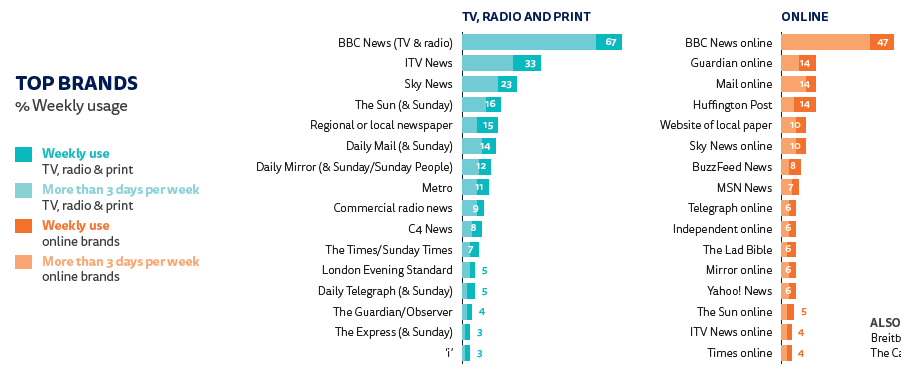 ПРИЛОЖЕНИЕ Б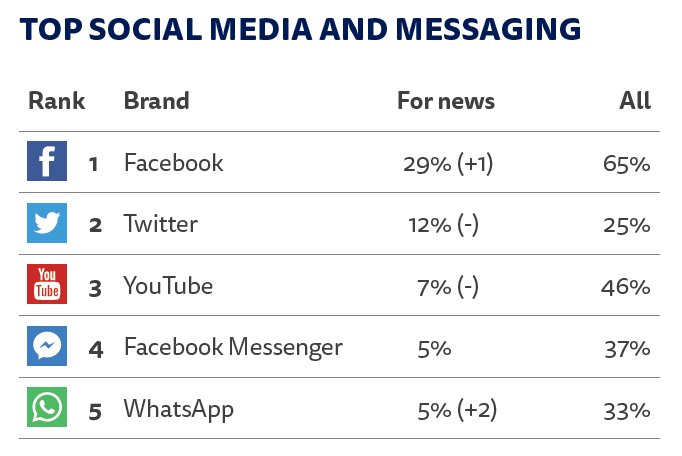 Введение….………………………………………………………………………3История развития масс-медиа Великобритании………………………….4 Развитие печатных СМИ в Великобритании.…………………………..5 Появление и становление британского радиовещания.……………….9 Развитие британского телевидения..………………………………….12 Свобода слова в британских СМИ..…………………………………..14Масс-медиа Великобритании в современности.………………………….17 Роль масс-медиа в повседневной жизни британцев.…………….…..18Качественные СМИ.………………………………….………….20Популярные СМИ.…………...…………………………………..20 Масс-медиа в Интернет-сети……………………………………...…….22Заключение……………………………………………………………………….24Список использованных источников……………….…………………………..25Приложение А……………………………………………………………………28Приложение Б……………………………………………………………………29